情報交流館　山の一日先生事業（利用・講師派遣）申し込み書※裏面もご確認下さい。　　　　　　　　　　　　　　申込書受付日　　　　　年　　　月　　　日　　ＮＯ．　　　　　１．利用者、利用内容注意事項　　＊「申し込み書」提出後、日程や内容等の調整のため、ご連絡する場合があります。情報交流館の施設等を使用する場合は、利用料が必要な場合があります。活動場所が当館ではない場合、活動場所及び駐車場位置図の添付が必要です。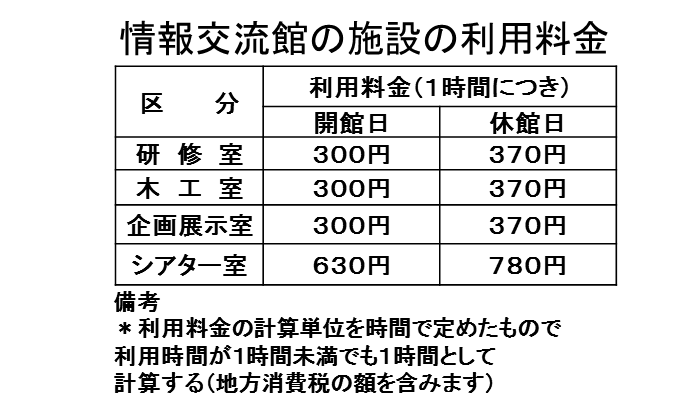 ～　　お問い合わせ先　（送付先）　　～〒７８２－００７８香美市土佐山田町大平８０番地　　　　　　　ＴＥＬ　０８８７－５２－００８７高知県立森林研修センター　情報交流館　ＦＡＸ　０８８７－５２－００９７メールアドレス：kouryukan@able.ocn.ne.jp２．当日の活動場所の詳細情報の記入　　下記の３つは必ずご記入ください。その他注意事項等あれば、記入をお願いします。　　　①活動場所の詳細な位置情報（校舎の階数など）　　　②搬入出の経路詳細及び時間指定等　　　③講師の駐車場と活動場所への入り口３．山の一日先生事業のご利用者提出物についての確認事項　　活動終了後、「写真、感想文、実施アンケート」の提出をお願いします。※下の各項目の内容をよく読み、「提出物について了解しました。」の□にチェック（✓）を入れてください。項目に関してご不明な点等は情報交流館にお問い合わせください。　山の一日先生事業　実施後の提出物に関する確認項目①山の日の旗が入った活動中の写真（森林学習時・体験学習時）4枚以上の撮影をお願いします。その内1枚は必ず「集合写真」か「活動に参加した全員が写るように撮った写真」を提出してください。写真は、デジタルカメラの場合メール添付での提出もできます。　②参加した子どもたちの感想文（A5以上の紙に記入したもの）の全員分の提出をお願いします。　③提出物「写真、感想文、実施アンケート」は、活動終了後1か月以内に提出をお願いします。※1月に実施した場合は、実施後早急に提出をお願いします。④提出方法は、持参、郵送、メール添付で受け付けております。ご都合の良い方法で情報交流館へお送りください。□提出物について了解しました。ご利用者名住　　　所〒　　　　　　　－ＴＥＬ　　　　　－　　　　　　　－　　　　　　　ＦＡＸ　　　　　－　　　　　　－〒　　　　　　　－ＴＥＬ　　　　　－　　　　　　　－　　　　　　　ＦＡＸ　　　　　－　　　　　　－〒　　　　　　　－ＴＥＬ　　　　　－　　　　　　　－　　　　　　　ＦＡＸ　　　　　－　　　　　　－〒　　　　　　　－ＴＥＬ　　　　　－　　　　　　　－　　　　　　　ＦＡＸ　　　　　－　　　　　　－利用者人数一般：　　　　　　　　人　学校の場合：　　　　　　　　　　年生　　　　　　　　　　　　　人　　　　　　　　　　　　　　　　　　引率者　　　　　　　     　人学校の場合：　　　　　　　　　　年生　　　　　　　　　　　　　人　　　　　　　　　　　　　　　　　　引率者　　　　　　　     　人学校の場合：　　　　　　　　　　年生　　　　　　　　　　　　　人　　　　　　　　　　　　　　　　　　引率者　　　　　　　     　人利用担当者担当者連絡先担当者連絡先行　事　内　容（活動の目的・ねらいを視野に入れて記入）希望する場所（ご指定がある場合は○で囲む）情報交流館（　研修室　・　木工室　・　企画展示室　・　シアター室　）自然体験ゾーン　　　　学校や施設での実施　（実施場所：　　　　　　　　　　　　　　　　　　　　　　　　　　　　）情報交流館（　研修室　・　木工室　・　企画展示室　・　シアター室　）自然体験ゾーン　　　　学校や施設での実施　（実施場所：　　　　　　　　　　　　　　　　　　　　　　　　　　　　）情報交流館（　研修室　・　木工室　・　企画展示室　・　シアター室　）自然体験ゾーン　　　　学校や施設での実施　（実施場所：　　　　　　　　　　　　　　　　　　　　　　　　　　　　）情報交流館（　研修室　・　木工室　・　企画展示室　・　シアター室　）自然体験ゾーン　　　　学校や施設での実施　（実施場所：　　　　　　　　　　　　　　　　　　　　　　　　　　　　）希　望　日令和　　　　年　　月　　日（　　）　から　令和　　　　年　　月　　日（　　）まで令和　　　　年　　月　　日（　　）　から　令和　　　　年　　月　　日（　　）まで令和　　　　年　　月　　日（　　）　から　令和　　　　年　　月　　日（　　）まで令和　　　　年　　月　　日（　　）　から　令和　　　　年　　月　　日（　　）までタイムスケジュール（必ず記入）晴天時晴天時晴天時雨天時その他　要望事項お支払い方法（〇で囲む）１．当日支払　　２．請求書　３．その他（　　　　　　　　　　　　　　　　　　　　　　　　　）１．当日支払　　２．請求書　３．その他（　　　　　　　　　　　　　　　　　　　　　　　　　）１．当日支払　　２．請求書　３．その他（　　　　　　　　　　　　　　　　　　　　　　　　　）１．当日支払　　２．請求書　３．その他（　　　　　　　　　　　　　　　　　　　　　　　　　）費用概算利用料　　有・無　　　　　　　円×　　　　　　時間　　　　計　　　　　　円材料費　　有・無　　　　　　　円×　　　　　　個数　　　　計　　　　　　円利用料　　有・無　　　　　　　円×　　　　　　時間　　　　計　　　　　　円材料費　　有・無　　　　　　　円×　　　　　　個数　　　　計　　　　　　円利用料　　有・無　　　　　　　円×　　　　　　時間　　　　計　　　　　　円材料費　　有・無　　　　　　　円×　　　　　　個数　　　　計　　　　　　円利用料　　有・無　　　　　　　円×　　　　　　時間　　　　計　　　　　　円材料費　　有・無　　　　　　　円×　　　　　　個数　　　　計　　　　　　円